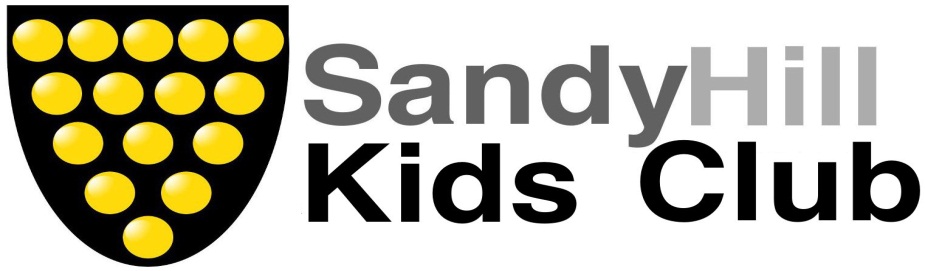 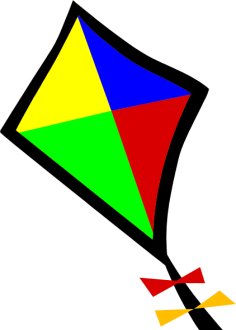 February Half Term 2017To book phone 01726 69839 and leave a message or email: kidsclub@sandyhill.org.uk or gemma.rogers@sandyhill.org.ukMon 13th FebruaryTues 14th FebruaryWeds 15th FebruaryThurs 16th FebruaryFri 17th FebruaryMosaic cardsQueen of hearts jam tartsRainbow stacked heartsValentines cardsSugar mice Hearts hanger craftsHeart bird feederQuesadillas, muffin pizzasRainbow heart stackersHot chocolate with chocolate dips Movie Wire photo stands Silhouette printsBottle top fishSuperhero crafts and activitiesCriss-cross craftMessage pebblesLego challengeHeart sandwich snacksButton treesStrawberry ladybirdsAbstract wool printsRace car designing 